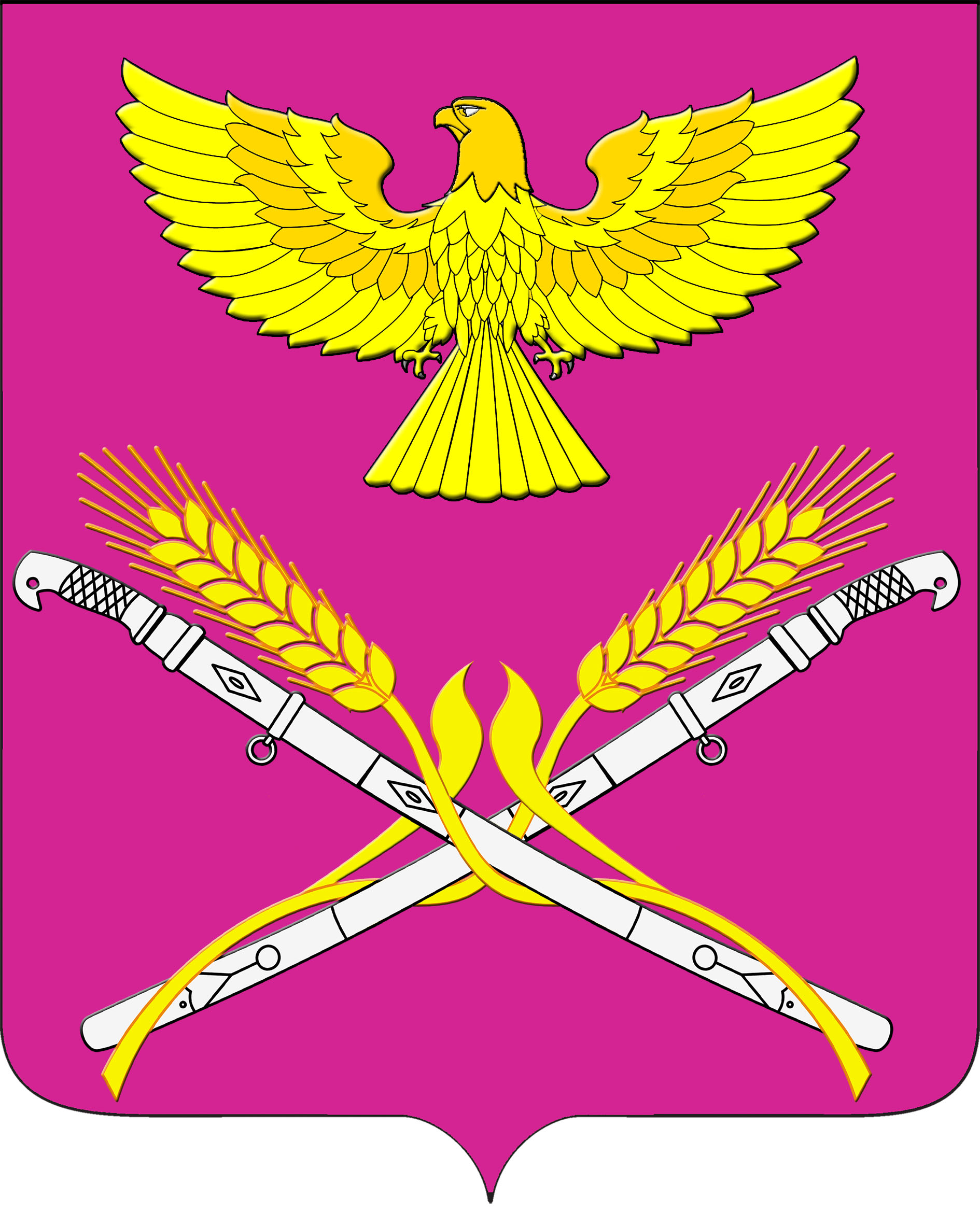 СОВЕТ НОВОПЕТРОВСКОГО СЕЛЬСКОГО ПОСЕЛЕНИЯПАВЛОВСКОГО РАЙОНАРЕШЕНИЕот 17.02.2020 г.                                                                                                   № 5/24ст. НовопетровскаяО внесении изменений в решение Совета Новопетровского сельского поселения от 23 декабря 2019 года № 3/12 «О бюджете Новопетровского сельского поселения Павловского района на 2020 год»В соответствии со статьей 19 решения Совета Новопетровского сельского поселения Павловского района от 22 декабря 2017 года № 49/141 «Положение о бюджетном процессе Новопетровского сельского поселения Павловского района» Совет Новопетровского сельского поселения Павловского района р е ш и л:1. Внести в решение Совета Новопетровского сельского поселения Павловского района от 23 декабря 2019 года № 3/12 «О бюджете Новопетровского сельского поселения на 2020 год» следующие изменения и дополнения:1). Статью 1 изложить в следующей редакции: «Утвердить основные характеристики бюджета Новопетровского сельского поселения Павловского района на 2020 год:1) общий объем доходов в сумме 12616,8 тыс. рублей;2) общий объем расходов в сумме 14906,7 тыс. рублей;3) верхний предел муниципального внутреннего долга Новопетровского сельского поселения Павловского района на 1 января 2020 года в сумме 0 тыс. рублей, в том числе верхний предел долга по муниципальным гарантиям Новопетровского сельского поселения Павловского района в сумме 0 тыс. рублей;4) дефицит бюджета Новопетровского сельского поселения Павловского района в сумме 2289,9 тыс. рублей».2. Приложение 3, 4, 5, 6, 7, 8, 9 изложить в новой редакции.4. Контроль за решением оставляю за собой.5. Решение вступает в силу со дня его обнародования.ГлаваНовопетровского сельского поселенияПавловского района                                                                     Е.А. БессоновПРИЛОЖЕНИЕ № 3к решению СоветаНовопетровского сельскогопоселения Павловского районаот 17.02.2020 г. № 5/24ПРИЛОЖЕНИЕ № 3к решению СоветаНовопетровского сельскогопоселения Павловского районаот 23.12.2019 г. № 3/12Поступление доходов в бюджет Новопетровского сельского поселения по кодам видов (подвидов) классификации доходов на 2020 год(тысяч рублей)ПРИЛОЖЕНИЕ № 4к решению СоветаНовопетровского сельскогопоселения Павловского районаот 17.02.2020 г. № 5/24ПРИЛОЖЕНИЕ № 4к решению СоветаНовопетровского сельскогопоселения Павловского районаот 23.12.2019 г. № 3/12Безвозмездные поступления из бюджетов другого уровня в 2020 году(тыс. рублей)ПРИЛОЖЕНИЕ 5к решению СоветаНовопетровского сельскогопоселения Павловского районаот 17.02.2020 г. № 5/24ПРИЛОЖЕНИЕ № 5к решению Совета Новопетровского сельскогопоселения Павловского районаот 23.12.2019 г. № 3/12Распределение бюджетных ассигнований по разделам и подразделам классификации расходов бюджетов Новопетровского сельского поселения на 2020 год(тыс. рублей)ПРИЛОЖЕНИЕ 6к решению СоветаНовопетровского сельскогопоселения Павловского районаот 17.02.2020 г. № 5/24ПРИЛОЖЕНИЕ № 6к решению СоветаНовопетровского сельскогопоселенияПавловского районаот 23.12.2019 г. № 3/12Распределение бюджетных ассигнований по целевым статьям, подгруппам и видам расходов бюджетов на 2020 год Новопетровского сельского поселения Павловского района(тыс. рублей)ПРИЛОЖЕНИЕ 7к решению СоветаНовопетровского сельскогопоселения Павловского районаот 17.02.2020 г. № 5/24ПРИЛОЖЕНИЕ № 7к решению СоветаНовопетровского сельскогопоселения Павловского районаот 23.12.2019 г. № 3/12Распределение бюджетных ассигнований по разделам и подразделам, целевым статьям и видам расходов классификации расходов бюджетов в ведомственной структуре расходов бюджета на 2020 год Новопетровского сельского поселения Павловского района(тыс. рублей)ПРИЛОЖЕНИЕ 8к решению СоветаНовопетровского сельскогопоселения Павловского районаот 17.02.2020 г. № 5/24ПРИЛОЖЕНИЕ № 8к решению СоветаНовопетровского сельскогопоселения Павловского районаот 23.12.2019 г. № 3/12Источники внутреннего финансирования дефицита бюджета, перечень статей источников финансирования дефицита бюджета Новопетровского сельского поселения Павловского района на 2020 год(тыс. рублей)ПРИЛОЖЕНИЕ № 9к решению СоветаНовопетровского сельскогопоселения Павловского районаот 17.02.2020 г. № 5/24ПРИЛОЖЕНИЕ № 9к решению СоветаНовопетровского сельскогопоселения Павловского районаот 23.12.2019 г. № 3/12Перечень ведомственных целевых программ, предусмотренных к финансированию из бюджета Новопетровского сельского поселения Павловского района в 2020 годуГлава Новопетровского сельского поселения Павловского района                                                         Е.А. БессоновКодНаименование доходаСуммаКодНаименование доходаСумма1 00 00000 00 0000 000Доходы налоговые и неналоговые7063,11 01 02000 01 0000 110Налог на доходы физических лиц2504,01 03 02230 01 0000 1101 03 02240 01 0000 1101 03 02250 01 0000 1101 03 02260 01 0000 110Доходы от уплаты акцизов на автомобильный и прямогонный бензин, дизельное топливо, моторные масла для дизельных и (или) карбюраторных (инжекторных) двигателей, производимые на территории Российской Федерации, в бюджет поселения.1970,51 05 03000 01 0000 110Единый сельскохозяйственный налог220,01 06 01030 10 0000 110Налог на имущество физических лиц, взимаемый по ставкам, применяемым к объектам налогообложения, расположенным в границах поселений284,01 06 06 033 10 0000 1101 06 06 043 10 0000 110Земельный налог, взимаемый по ставке, установленной Налоговым кодексом Российской Федерации и применяемой к объекту налогообложения, расположенному в границах поселения 2082,01 11 05 035 10 0000 120Доходы от сдачи в аренду имущества, находящегося в оперативном управлении органов управления поселений и созданных ими учреждений и в хозяйственном ведении муниципальных унитарных предприятий 2,62 00 00000 00 0000 000БЕЗВОЗМЕЗДНЫЕ ПОСТУПЛЕНИЯ5553,72 02 15 001 10 0000 150Дотации бюджетам сельских поселений на выравнивание бюджетной обеспеченности из бюджета субъекта Российской Федерации1695,72 02 16 001 10 0000 150Дотации бюджетам сельских поселений на выравнивание бюджетной обеспеченности из бюджетов муниципальных районов338,12 02 29 999 10 0000 150Прочие субсидии бюджетам сельских поселений3280,92 02 35 118 10 0000 150Субвенции бюджетам поселений на осуществление первичного воинского учета на территории, где отсутствуют военные комиссариаты84,92 02 30 024 10 0000 150Субвенции бюджетам поселений на выполнение передаваемых полномочий субъектов Российской Федерации3,82 02 49 999 10 0000 150Прочие межбюджетные трансферты, передаваемые бюджетам сельских поселений150,02 18 60 010 10 0000 150Доходы бюджетов сельских поселений от возврата остатков субсидий, субвенций и иных межбюджетных трансфертов, имеющих целевое назначение, прошлых лет из бюджетов муниципальных районов0,3Всего доходов12616,8КодНаименование доходаСумма1232 00 00000 00 0000 000Безвозмездные поступления5553,72 02 00000 00 0000 000Безвозмездные поступления от других бюджетов бюджетной системы Российской Федерации5553,42 02 10 000 00 0000 150Дотации бюджетам бюджетной системы Российской Федерации 2033,82 02 15 001 00 0000 150Дотации на выравнивание бюджетной обеспеченности1695,72 02 15 001 10 0000 150Дотации бюджетам сельских поселений на выравнивание бюджетной обеспеченности из бюджета субъекта Российской Федерации1695,72 02 16 001 00 0000 150Дотации на выравнивание бюджетной обеспеченности из бюджетов муниципальных районов, городских округов с внутригородским делением338,12 02 16 001 10 0000 150Дотации бюджетам сельских поселений на выравнивание бюджетной обеспеченности из бюджетов муниципальных районов338,12 02 20 000 00 0000 150Субсидии бюджетам бюджетной системы Российской Федерации (межбюджетные субсидии)3280,92 02 29 999 00 0000 150Прочие субсидии3280,92 02 29 999 10 0000 150Прочие субсидии бюджетам сельских поселений3280,92 02 30 000 00 0000 150Субвенции бюджетам бюджетной системы Российской Федерации 88,72 02 30 024 00 0000 150Субвенции местным бюджетам на выполнение передаваемых полномочий субъектов Российской Федерации3,82 02 30 024 10 0000 150Субвенции бюджетам сельских поселений на выполнение передаваемых полномочий субъектов Российской Федерации3,82 02 35 11800 0000 150Субвенции бюджетам на осуществление первичного воинского учета на территориях, где отсутствуют военные комиссариаты84,92 02 35 11810 0000 150Субвенции бюджетам сельских поселений на осуществление первичного воинского учета на территориях, где отсутствуют военные комиссариаты84,92 02 40 000 00 0000 150Иные межбюджетные трансферты150,02 02 49 999 00 0000 150Прочие межбюджетные трансферты, передаваемые бюджетам150,02 02 49 999 10 0000 150Прочие межбюджетные трансферты, передаваемые бюджетам сельских поселений150,02 18 00 00000 0000 000Доходы бюджетов бюджетной системы Российской Федерации от возврата бюджетами бюджетной системы Российской Федерации и организациями остатков субсидий, субвенций и иных межбюджетных трансфертов, имеющих целевое назначение, прошлых лет0,32 18 00 00000 0000 150Доходы бюджетов бюджетной системы Российской Федерации от возврата бюджетами бюджетной системы Российской Федерации остатков субсидий, субвенций и иных межбюджетных трансфертов, имеющих целевое назначение, прошлых лет0,32 18 00 00010 0000 150Доходы бюджетов сельских поселений от возврата бюджетами бюджетной системы Российской Федерации остатков субсидий, субвенций и иных межбюджетных трансфертов, имеющих целевое назначение, прошлых лет0,32 18 60 01010 0000 150Доходы бюджетов сельских поселений от возврата остатков субсидий, субвенций и иных межбюджетных трансфертов, имеющих целевое назначение, прошлых лет из бюджетов муниципальных районов0,3№ п/пНаименованиеРзПРСумма12345Всего расходовВсего расходовВсего расходовВсего расходов14906,71.Общегосударственные вопросы01004418,81.1.Функционирование высшего должностного лица субъекта Российской Федерации и муниципального образования0102628,31.2.Функционирование Правительства Российской Федерации, высших исполнительных органов государственной власти субъектов Российской Федерации, местных администраций01043071,51.3.Обеспечение деятельности финансовых, налоговых и таможенных органов и органов финансового (финансово-бюджетного) надзора010619,41.4.Резервные фонды01111,01.5.Другие общегосударственные вопросы0113698,62.Национальная оборона 020084,92.1.Мобилизационная и вневойсковая подготовка020384,93.Национальная безопасность и правоохранительная деятельность030031,03.1.Защита населения и территории от чрезвычайных ситуаций природного и техногенного характера, гражданская оборона030930,03.2.Другие вопросы в области национальной безопасности и правоохранительной деятельности03141,04.Национальная экономика04006109,34.1.Дорожные фонды04096109,35.Жилищно-коммунальное хозяйство05001036,45.1.Благоустройство05031036,46.Образование070010,06.1.Молодежная политика и оздоровление детей070710,07.Культура, кинематография08003000,87.1.Культура08013000,88.Социальная политика1000122,38.1.Пенсионное обеспечение1001113,38.2.Социальное обеспечение населения10039,09.Физическая культура и спорт110093,29.1.Физическая культура110193,2№ п/пНаименованиеЦСРЦСРЦСРВР2020 год1233345ВСЕГОВСЕГОВСЕГОВСЕГОВСЕГОВСЕГО14906,7Администрация Новопетровского сельского поселения Павловского районаАдминистрация Новопетровского сельского поселения Павловского районаАдминистрация Новопетровского сельского поселения Павловского районаАдминистрация Новопетровского сельского поселения Павловского районаАдминистрация Новопетровского сельского поселения Павловского районаАдминистрация Новопетровского сельского поселения Павловского районаАдминистрация Новопетровского сельского поселения Павловского района1.1.Общегосударственные вопросы4418,81.1.1.Функционирование высшего должностного лица субъекта Российской Федерации и муниципального образованияФункционирование высшего должностного лица субъекта Российской Федерации и муниципального образованияФункционирование высшего должностного лица субъекта Российской Федерации и муниципального образованияФункционирование высшего должностного лица субъекта Российской Федерации и муниципального образованияФункционирование высшего должностного лица субъекта Российской Федерации и муниципального образования628,3Обеспечение деятельности высшего органа исполнительной власти Новопетровского сельского поселения5000000000628,3Высшее должностное лицо муниципального образования5010000000628,3Расходы на обеспечение функций органов местного самоуправления5010000190628,3Расходы на выплаты персоналу государственных органов5010000190120628,31.1.2.Функционирование Правительства Российской Федерации, высших исполнительных органов государственной власти субъектов Российской Федерации, местных администрацийФункционирование Правительства Российской Федерации, высших исполнительных органов государственной власти субъектов Российской Федерации, местных администрацийФункционирование Правительства Российской Федерации, высших исполнительных органов государственной власти субъектов Российской Федерации, местных администрацийФункционирование Правительства Российской Федерации, высших исполнительных органов государственной власти субъектов Российской Федерации, местных администрацийФункционирование Правительства Российской Федерации, высших исполнительных органов государственной власти субъектов Российской Федерации, местных администраций3071,5Обеспечение деятельности администрации Новопетровского сельского поселения Павловского района51000000003071,5Обеспечение функционирования администрации Новопетровского сельского поселения Павловского района51100000003067,7Расходы на обеспечение функций органов местного самоуправления51100001903067,7Расходы на выплаты персоналу государственных органов51100001901203037,7Уплата налогов, сборов и иных платежей511000019085030,0Административные комиссии51200000003,8Осуществление отдельных государственных полномочий по образованию и организации деятельности административных комиссий51200601903,8Иные закупки товаров, работ и услуг для муниципальных нужд51200601902403,81.1.3.Обеспечение деятельности финансовых, налоговых и таможенных органов и органов финансового (финансово-бюджетного) надзораОбеспечение деятельности финансовых, налоговых и таможенных органов и органов финансового (финансово-бюджетного) надзораОбеспечение деятельности финансовых, налоговых и таможенных органов и органов финансового (финансово-бюджетного) надзораОбеспечение деятельности финансовых, налоговых и таможенных органов и органов финансового (финансово-бюджетного) надзораОбеспечение деятельности финансовых, налоговых и таможенных органов и органов финансового (финансово-бюджетного) надзора19,4Обеспечение деятельности контрольно-счетной палаты680000000019,4Контрольно-счетная палата681000000019,4Расходы на обеспечение функций органов местного самоуправления681000019019,4Иные межбюджетные трансферты681000019054019,41.1.4.Резервные фонды1,0Обеспечение деятельности администрации Новопетровского сельского поселения Павловского района55000000001,0Финансовое обеспечение непредвиденных расходов55100000001,0Резервный фонд администрации Новопетровского сельского поселения Павловского района55100205901,0Резервные средства55100205908701,01.1.5.Другие общегосударственные вопросыДругие общегосударственные вопросыДругие общегосударственные вопросыДругие общегосударственные вопросыДругие общегосударственные вопросы698,6Обеспечение деятельности администрации Новопетровского сельского поселения Павловского района510000000015,7Обеспечение функционирования администрации Новопетровского сельского поселения Павловского района511000000015,7Расходы на обеспечение функций органов местного самоуправления511000019015,7Иные межбюджетные трансферты511000019054015,7Ведомственная целевая программа «Создание условий для обеспечения стабильной деятельности администрации Новопетровского сельского поселения Павловского района в 2020 году»5600000000633,9Мероприятия по созданию условий для обеспечения стабильной деятельности администрации Новопетровского сельского поселения5600100000633,9Реализация мероприятий ведомственной целевой программы5600110070633,9Иные закупки товаров, работ и услуг для обеспечения государственных (муниципальных нужд)5600110070240633,9Ведомственная целевая программа «Поддержка и развитие территориального общественного самоуправления в Новопетровском сельском поселении Павловского района в 2020 году»52000000006,0Формирования благоприятных условий для обеспечения прав жителей Новопетровского сельского поселения Павловского района на участие в самоуправлении и самоорганизацию по месту жительства52001000006,0Реализация мероприятий ведомственной целевой программы52001100706,0Расходы на выплаты персоналу государственных органов52001100701206,0Ведомственная целевая программа «Проведение работ по уточнению записей в похозяйственных книгах в Новопетровском сельском поселении Павловского района в 2020 году»610000000012,5Уточнение данных в похозяйственных книгах в Новопетровском сельском поселении Павловского района610010000012,5Реализация мероприятий ведомственной целевой программы610011007012,5Иные закупки товаров, работ и услуг для муниципальных нужд610011007024012,5Ведомственная целевая программа «Развитие малого и среднего предпринимательства на территории Новопетровского сельского поселения Павловского района в 2020 году»65000000000,5Поддержка малого и среднего предпринимательства65001000000,5Реализация мероприятий ведомственной целевой программы65001100700,5Иные закупки товаров, работ и услуг для муниципальных нужд65001100702400,5Ведомственная целевая программа «Подготовка и проведение на территории Новопетровского сельского поселения Павловского района мероприятий, посвященных юбилейным и праздничным датам в 2020 году».720000000030,0Организация проведения мероприятий на территории Новопетровского сельского поселения Павловского района по празднованию государственных праздников, памятных дат и исторических событий720010000030,0Реализация мероприятий ведомственной целевой программы720011007030,0Иные закупки товаров, работ и услуг для муниципальных нужд720011007024030,01.2.Национальная оборонаНациональная оборонаНациональная оборонаНациональная оборонаНациональная оборона84,9Мобилизационная и вневойсковая подготовка590000000084,9Руководство и управление в сфере установленных функций591000000084,9Осуществление первичного воинского учета на территориях, где отсутствуют военные комиссариаты591005118084,9Расходы на выплаты персоналу государственных органов591005118012084,91.3.Национальная безопасность и правоохранительная деятельностьНациональная безопасность и правоохранительная деятельностьНациональная безопасность и правоохранительная деятельностьНациональная безопасность и правоохранительная деятельностьНациональная безопасность и правоохранительная деятельность31,0Защита населения и территории от чрезвычайных ситуаций природного и техногенного характера, гражданская оборона30,0Обеспечение безопасности населения620000000010,0Мероприятия по предупреждению и ликвидации последствий чрезвычайных ситуаций и стихийных бедствий621000000010,0Предупреждение и ликвидация последствий чрезвычайных ситуаций в границах поселения621001010010,0Иные закупки товаров, работ и услуг для муниципальных нужд621001010024010,0Ведомственная целевая программа "Обеспечение пожарной безопасности на территории Новопетровского сельского поселения Павловского района в 2020 году»770000000020,0Мероприятия по обеспечению мер пожарной безопасности770010000020,0Реализация мероприятий ведомственной целевой программы770011007020,0Иные закупки товаров, работ и услуг для муниципальных нужд770011007024020,0Другие вопросы в области национальной безопасности и правоохранительной деятельности1,0Ведомственная целевая программа «Профилактика противодействия незаконного потребления алкогольной продукции, оборота наркотических средств и психотропных веществ на территории Новопетровского сельского поселения Павловского района в 2020 году»63000000000,5Профилактика и противодействие незаконному потреблению и обороту алкогольной продукции, наркотических средств и психотропных веществ63001000000,5Реализация мероприятий ведомственной целевой программы63001100700,5Иные закупки товаров, работ и услуг для муниципальных нужд63001100702400,5Ведомственная целевая программа «О противодействии коррупции на территории Новопетровского сельского поселения Павловского района в 2020 году»66000000000,5Мероприятия о противодействии коррупции66001000000,5Реализация мероприятий ведомственной целевой программы66001100700,5Иные закупки товаров, работ и услуг для муниципальных нужд66001100702400,51.4.Национальная экономика Национальная экономика Национальная экономика Национальная экономика Национальная экономика 6109,3Дорожное хозяйство (дорожные фонды)6109,3Поддержка дорожного хозяйства53000000002671,8Дорожное хозяйство (дорожные фонды)53100000002671,8Строительство, реконструкция, капитальный ремонт и содержание автомобильных дорог местного значения Новопетровского сельского поселения Павловского района53100100802671,8Иные закупки товаров, работ и услуг для муниципальных нужд53100100802402671,8Ведомственная целевая программа «Капитальный ремонт и ремонт автомобильных дорог местного значения Новопетровского сельского поселения Павловского района на 2020 год»73000000003437,5Реализация мероприятий в рамках государственной целевой программы Краснодарского края «Развитие сети автомобильных дорог Краснодарского края» подпрограммы «Строительство, реконструкция, капитальный ремонт и ремонт автомобильных дорог общего пользования местного значения на территории Краснодарского края»73001000003437,5Капитальный ремонт и ремонт автомобильных дорог общего пользования местного значения73001S24403437,5Иные закупки товаров, работ и услуг для муниципальных нужд73001S24402403437,51.5.Жилищно-коммунальное хозяйствоЖилищно-коммунальное хозяйствоЖилищно-коммунальное хозяйствоЖилищно-коммунальное хозяйствоЖилищно-коммунальное хозяйство1036,4Благоустройство1036,4Ведомственная целевая программа Новопетровского сельского поселения Павловского района «Формирование современной городской среды на 2020-2024 годы»7400000000400,0Прочие мероприятия по формированию современной городской среды в Новопетровском сельском поселении7400100000400,0Реализация мероприятий ведомственной целевой программы7400110070400,0Иные закупки товаров, работ и услуг для муниципальных нужд7400110070240400,0Благоустройство территории6700000000636,4Благоустройство и озеленение6720000000636,4Организация благоустройства и озеленения территории поселения 6720010180636,4Иные закупки товаров, работ и услуг для муниципальных нужд6720010180240636,41.6.ОбразованиеОбразованиеОбразованиеОбразованиеОбразование10,0Молодежная политика и оздоровление детей10,0Ведомственная целевая программа по реализации молодёжной политики в Новопетровском сельском поселении Павловского района «Молодёжь Новопетровского сельского поселения в 2020 году»710000000010,0Организационное обеспечение реализации молодежной политики, формирование ценностей здорового образа жизни, создание условий для воспитания, развития и занятости молодежи 710010000010,0Реализация мероприятий ведомственной целевой программы710011007010,0Иные закупки товаров, работ и услуг для муниципальных нужд710011007024010,01.7.Культура и кинематографияКультура и кинематографияКультура и кинематографияКультура и кинематографияКультура и кинематография3000,8Культура3000,8Культура Новопетровского сельского поселения Павловского района60000000003000,8Дворцы и дома культуры, другие учреждения культуры и средств массовой информации60100000002603,8Содержание, организация и поддержка муниципальных учреждений культуры Новопетровского сельского поселения Павловского района60101000002603,8Расходы на обеспечение деятельности (оказание услуг) муниципальных учреждений60101005902603,8Субсидии бюджетным учреждениям 60101005906102603,8Библиотеки6030000000397,0Содержание, организация и поддержка муниципальных учреждений культуры Новопетровского сельского поселения Павловского района6030100000397,0Расходы на обеспечение деятельности (оказание услуг) муниципальных учреждений6030100590397,0Субсидии бюджетным учреждениям 6030100590610397,01.8.Социальная политикаСоциальная политикаСоциальная политикаСоциальная политикаСоциальная политика122,3Пенсионное обеспечение 113,3Социальная поддержка граждан6400000000113,3Развитие мер социальной поддержки отдельных категорий граждан6410000000113,3Выплата дополнительного социального обеспечения, доплат к пенсиям пособий, компенсаций6410010230113,3Иные пенсии социальные доплаты к пенсии6410010230310113,3Социальное обеспечение населения9,0Ведомственная целевая программа Новопетровского сельского поселения Павловского района «Поддержка социально ориентированных некоммерческих организаций в 2020 году»69000000009,0Мероприятия по поддержке социально-ориентированных некоммерческих организаций69001000009,0Реализация мероприятий ведомственной целевой программы69001100709,0Субсидии некоммерческим организациям (за исключением государственных (муниципальных) учреждений)69001100706309,01.9.Физическая культура и спортФизическая культура и спортФизическая культура и спортФизическая культура и спортФизическая культура и спорт93,2Физическая культура и спорт93,2Развитие физической культуры и спорта в Новопетровском сельском поселении Павловского района580000000093,2Создание условий для развития физической культуры и спорта581000000093,2 Проведение мероприятий в области физической культуры и спорта581001068093,2Иные закупки товаров, работ и услуг для муниципальных нужд581001068024093,2№ п/пНаименованиеВедРЗПРЦСРЦСРЦСРВР2020 год1234566678ВСЕГОВСЕГОВСЕГОВСЕГОВСЕГОВСЕГОВСЕГОВСЕГОВСЕГО14906,71.Администрация Новопетровского сельского поселения Павловского района9921.1.Общегосударственные вопросы992014418,8Функционирование высшего должностного лица субъекта Российской Федерации и муниципального образования9920102628,3Обеспечение деятельности высшего органа исполнительной власти Новопетровского сельского поселения99201025000000000628,3Высшее должностное лицо муниципального образования99201025010000000628,3Расходы на обеспечение функций органов местного самоуправления99201025010000190628,3Расходы на выплаты персоналу государственных органов99201025010000190120628,3Обеспечение деятельности администрации Новопетровского сельского поселения Павловского района992010451000000003071,5Обеспечение функционирования администрации Новопетровского сельского поселения Павловского района992010451100000003067,7Расходы на обеспечение функций органов местного самоуправления992010451100001903067,7Расходы на выплаты персоналу государственных органов992010451100001901203037,7Уплата налогов, сборов и иных платежей9920104511000019085030,0Административные комиссии992010451200000003,8Осуществление отдельных государственных полномочий по образованию и организации деятельности административных комиссий992010451200601903,8Иные закупки товаров, работ и услуг для муниципальных нужд992010451200601902403,8Обеспечение деятельности финансовых, налоговых и таможенных органов и органов финансового (финансово-бюджетного) надзора992010619,4Обеспечение деятельности контрольно-счетной палаты9920106680000000019,4Контрольно-счетная палата9920106681000000019,4Расходы на обеспечение функций органов местного самоуправления9920106681000019019,4Иные межбюджетные трансферты9920106681000019054019,4Резервные фонды99201111,0Обеспечение деятельности администрации Новопетровского сельского поселения Павловского района992011155000000001,0Финансовое обеспечение непредвиденных расходов992011155100000001,0Резервный фонд администрации Новопетровского сельского поселения Павловского района992011155100205901,0Резервные средства992011155100205908701,0Другие общегосударственные вопросы9920113698,6Обеспечение деятельности администрации Новопетровского сельского поселения Павловского района9920113510000000015,7Обеспечение функционирования администрации Новопетровского сельского поселения Павловского района9920113511000000015,7Расходы на обеспечение функций органов местного самоуправления9920113511000019015,7Иные межбюджетные трансферты99201135110000190540 15,7Ведомственная целевая программа «Создание условий для обеспечения стабильной деятельности администрации Новопетровского сельского поселения Павловского района в 2020 году»99201135600000000633,9Мероприятия по созданию условий для обеспечения стабильной деятельности администрации Новопетровского сельского поселения99201135600100000633,9Реализация мероприятий ведомственной целевой программы99201135600110070633,9Иные закупки товаров, работ и услуг для обеспечения государственных (муниципальных нужд)99201135600110070240633,9Ведомственная целевая программа «Поддержка и развитие территориального общественного самоуправления в Новопетровском сельском поселении Павловского района в 2020 году»992011352000000006,0Формирования благоприятных условий для обеспечения прав жителей Новопетровского сельского поселения Павловского района на участие в самоуправлении и самоорганизацию по месту жительства992011352001000006,0Реализация мероприятий ведомственной целевой программы992011352001100706,0Расходы на выплаты персоналу государственных органов992011352001100701206,0Ведомственная целевая программа «Проведение работ по уточнению записей в похозяйственных книгах в Новопетровском сельском поселении Павловского района в 2020 году»9920113610000000012,5Уточнение данных в похозяйственных книгах в Новопетровском сельском поселении Павловского района9920113610010000012,5Реализация мероприятий ведомственной целевой программы9920113610011007012,5Иные закупки товаров, работ и услуг для муниципальных нужд9920113610011007024012,5Ведомственная целевая программа «Развитие малого и среднего предпринимательства на территории Новопетровского сельского поселения Павловского района в 2020 году».992011365000000000,5Поддержка малого и среднего предпринимательства992011365001000000,5Реализация мероприятий ведомственной целевой программы992011365001100700,5Иные закупки товаров, работ и услуг для муниципальных нужд992011365001100702400,5Ведомственная целевая программа «Подготовка и проведение на территории Новопетровского сельского поселения Павловского района мероприятий, посвященных юбилейным и праздничным датам в 2020 году».9920113720000000030,0Организация проведения мероприятий на территории Новопетровского сельского поселения Павловского района по празднованию государственных праздников, памятных дат и исторических событий9920113720010000030,0Реализация мероприятий ведомственной целевой программы9920113720011007030,0Иные закупки товаров, работ и услуг для муниципальных нужд9920113720011007024030,01.2.Национальная оборона9920284,9Мобилизационная и вневойсковая подготовка9920203590000000084,9Руководство и управление в сфере установленных функций9920203591000000084,9Осуществление первичного воинского учета на территориях, где отсутствуют военные комиссариаты9920203591005118084,9Расходы на выплаты персоналу государственных органов9920203591005118012084,91.3.Национальная безопасность и правоохранительная деятельность9920331,0Защита населения и территории от чрезвычайных ситуаций природного и техногенного характера, гражданская оборона992030930,0Обеспечение безопасности населения9920309620000000010,0Мероприятия по предупреждению и ликвидации последствий чрезвычайных ситуаций и стихийных бедствий9920309621000000010,0Предупреждение и ликвидация последствий чрезвычайных ситуаций в границах поселения9920309621001010010,0Иные закупки товаров, работ и услуг для муниципальных нужд9920309621001010024010,0Ведомственная целевая программа "Обеспечение пожарной безопасности на территории Новопетровского сельского поселения Павловского района в 2020 году»9920309770000000020,0Мероприятия по обеспечению мер пожарной безопасности9920309770010000020,0Реализация мероприятий ведомственной целевой программы9920309770011007020,0Иные закупки товаров, работ и услуг для муниципальных нужд9920309770011007024020,0Другие вопросы в области национальной безопасности и правоохранительной деятельности99203141,0Ведомственная целевая программа «Профилактика противодействия незаконного потребления алкогольной продукции, оборота наркотических средств и психотропных веществ на территории Новопетровского сельского поселения Павловского района в 2020 году»992031463000000000,5Профилактика и противодействие незаконному потреблению и обороту алкогольной продукции, наркотических средств и психотропных веществ992031463001000000,5Реализация мероприятий ведомственной целевой программы992031463001100700,5Иные закупки товаров, работ и услуг для муниципальных нужд992031463001100702400,5Ведомственная целевая программа «О противодействии коррупции на территории Новопетровского сельского поселения Павловского района в 2020 году»992031466000000000,5Мероприятия о противодействии коррупции992031466001000000,5Реализация мероприятий ведомственной целевой программы992031466001100700,5Иные закупки товаров, работ и услуг для муниципальных нужд992031466001100702400,51.4.Национальная экономика 992046109,3Дорожное хозяйство (дорожные фонды)99204096109,3Поддержка дорожного хозяйства992040953000000002671,8Дорожное хозяйство (дорожные фонды)992040953100000002671,8Строительство, реконструкция, капитальный ремонт и содержание автомобильных дорог местного значения Новопетровского сельского поселения Павловского района992040953100100802671,8Иные закупки товаров, работ и услуг для муниципальных нужд992040953100100802402671,8Ведомственная целевая программа «Капитальный ремонт и ремонт автомобильных дорог местного значения Новопетровского сельского поселения Павловского района на 2020 год»992040973000000003437,5Реализация мероприятий в рамках государственной целевой программы Краснодарского края «Развитие сети автомобильных дорог Краснодарского края» подпрограммы «Строительство, реконструкция, капитальный ремонт и ремонт автомобильных дорог общего пользования местного значения на территории Краснодарского края»992040973001000003437,5Капитальный ремонт и ремонт автомобильных дорог общего пользования местного значения992040973001S24403437,5Иные закупки товаров, работ и услуг для муниципальных нужд992040973001S24402403437,51.5.Жилищно-коммунальное хозяйство992051036,4Благоустройство99205031036,4Ведомственная целевая программа Новопетровского сельского поселения Павловского района «Формирование современной городской среды на 2020-2024 годы»99205037400000000400,0Прочие мероприятия по формированию современной городской среды в Новопетровском сельском поселении99205037400100000400,0Реализация мероприятий ведомственной целевой программы99205037400110070400,0Иные закупки товаров, работ и услуг для муниципальных нужд99205037400110070240400,0Благоустройство территории99205036700000000636,4Благоустройство и озеленение99205036720000000636,4Организация благоустройства и озеленения территории поселения 99205036720010180636,4Иные закупки товаров, работ и услуг для муниципальных нужд99205036720010180240636,41.6.Образование9920710,0Молодежная политика и оздоровление детей992070710,0Ведомственная целевая программа по реализации молодёжной политики в Новопетровском сельском поселении Павловского района «Молодёжь Новопетровского сельского поселения в 2020 году»9920707710000000010,0Организационное обеспечение реализации молодежной политики, формирование ценностей здорового образа жизни, создание условий для воспитания, развития и занятости молодежи 9920707710010000010,0Реализация мероприятий ведомственной целевой программы9920707710011007010,0Иные закупки товаров, работ и услуг для муниципальных нужд9920707710011007024010,01.7.Культура и кинематография992083000,8Культура99208013000,8Культура Новопетровского сельского поселения Павловского района992080160000000003000,8Дворцы и дома культуры, другие учреждения культуры и средств массовой информации992080160100000002603,8Содержание, организация и поддержка муниципальных учреждений культуры Новопетровского сельского поселения Павловского района992080160101000002603,8Расходы на обеспечение деятельности (оказание услуг) муниципальных учреждений992080160101005902603,8Субсидии бюджетным учреждениям 992080160101005906102603,8Библиотеки99208016030000000397,0Содержание, организация и поддержка муниципальных учреждений культуры Новопетровского сельского поселения Павловского района99208016030100000397,0Расходы на обеспечение деятельности (оказание услуг) муниципальных учреждений99208016030100590397,0Субсидии бюджетным учреждениям 99208016030100590610397,0Социальная политика99210122,3Пенсионное обеспечение 9921001113,3Социальная поддержка граждан99210016400000000113,3Развитие мер социальной поддержки отдельных категорий граждан99210016410000000113,3Выплата дополнительного социального обеспечения, доплат к пенсиям пособий, компенсаций99210016410010230113,3Иные пенсии социальные доплаты к пенсии99210016410010230310113,3Социальное обеспечение населения99210039,0Ведомственная целевая программа Новопетровского сельского поселения Павловского района «Поддержка социально ориентированных некоммерческих организаций в 2020 году»992100369000000009,0Мероприятия по поддержке социально-ориентированных некоммерческих организаций992100369001000009,0Реализация мероприятий ведомственной целевой программы992100369001100709,0Субсидии некоммерческим организациям (за исключением государственных (муниципальных) учреждений)992100369001100706309,0Физическая культура и спорт992110093,2Физическая культура и спорт992110193,2Развитие физической культуры и спорта в Новопетровском сельском поселении Павловского района9921101580000000093,2Создание условий для развития физической культуры и спорта9921101581000000093,2Проведение мероприятий в области физической культуры и спорта9921101581001068093,2Иные закупки товаров, работ и услуг для муниципальных нужд9921101581001068024093,2КодНаименование групп, подгрупп, статей, подстатей, элементов, программ (подпрограмм), кодов экономической классификации источников внутреннего финансирования дефицита бюджетаСумма123000 01 00 00 00 00 0000 000Источники внутреннего финансирования дефицитов бюджетов, всего2289,9000 01 05 00 00 00 0000 000Изменение остатков средств на счетах по учету средств бюджетов2289,9000 01 05 00 00 00 0000 500Увеличение остатков средств бюджетов-12616,8000 01 05 02 00 00 0000 500Увеличение прочих остатков средств бюджетов-12616,8000 01 05 02 01 00 0000 510Увеличение прочих остатков денежных средств бюджетов-12616,8000 01 05 00 00 00 0000 600Уменьшение остатков средств бюджетов14906,7000 01 05 02 00 00 0000 600Уменьшение прочих остатков средств бюджетов14906,7000 01 05 02 01 00 0000 610Уменьшение прочих остатков денежных средств бюджетов14906,7№ п/пНаименование целевых программСумма (тыс. руб)1231.Ведомственная целевая программа «Создание условий для обеспечения стабильной деятельности администрации Новопетровского сельского поселения Павловского района в 2020 году»633,92.Ведомственная целевая программа «Поддержка и развитие территориального общественного самоуправления в Новопетровском сельском поселении Павловского района в 2020 году»6,03.Ведомственная целевая программа «Проведение работ по уточнению записей в похозяйственных книгах в Новопетровском сельском поселении Павловского района в 2020 году»12,54.Ведомственная целевая программа «Развитие малого и среднего предпринимательства на территории Новопетровского сельского поселения Павловского района в 2020 году».0,55.Ведомственная целевая программа «Подготовка и проведение на территории Новопетровского сельского поселения Павловского района мероприятий, посвященных юбилейным и праздничным датам в 2020 году».30,06.Ведомственная целевая программа "Обеспечение пожарной безопасности на территории Новопетровского сельского поселения Павловского района в 2020 году»20,07.Ведомственная целевая программа «Профилактика противодействия незаконного потребления алкогольной продукции, оборота наркотических средств и психотропных веществ на территории Новопетровского сельского поселения Павловского района в 2020 году»0,58.Ведомственная целевая программа «О противодействии коррупции на территории Новопетровского сельского поселения Павловского района в 2020 году»0,59.Ведомственная целевая программа «Капитальный ремонт и ремонт автомобильных дорог местного значения Новопетровского сельского поселения Павловского района на 2020 год»3437,510.Ведомственная целевая программа Новопетровского сельского поселения Павловского района «Формирование современной городской среды на 2020-2024 годы»400,011.Ведомственная целевая программа по реализации молодёжной политики в Новопетровском сельском поселении Павловского района «Молодёжь Новопетровского сельского поселения в 2020 году»10,012.Ведомственная целевая программа Новопетровского сельского поселения Павловского района «Поддержка социально ориентированных некоммерческих организаций в 2020 году»9,0Итого 4560,4